Name: _____________________________________________________	Community:_______     Dates:_________ to _________		7 Math Q1 W3 & W4Big Ideas:Upcoming Dates:  (Not shelf work)Fall Camp Date: ______to_______Binder, Portfolio (and Portfolio reflections) and Planner check (____✓, M, 0)Choice Reloop: 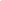 Notes (nWork Plan*: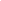 Homework: (All assignments are due the next day you have Math or Science and MUST be checked with the control if not a video/lesson):***Finish binder set-up and portfolio reflections***Monday _________: Order of Operations Video Notes Tuesday ___________:Periodic Table Video Notes (____✓, M, 0) Wednesday _________: Distributive Property Video NotesThursday __________:  Combining like terms video notes (check-in next checklist)Friday __________: Finish Fall Camp packing and remember to bring your camp supplies and a bagged lunch on Monday!ot to be included on checklist): on the check-in as well as things to work on!)GeneralOrientation/Fall campStructure and Organization of math/science classroom MathOrder of Operations with IntegersDistributive Property with IntegersScienceAtomic StructurePeriodic Table Lessons:⏩Shelfwork:⏬⏬⏬Science Lesson #1:Atomic structure Math Lesson #1□   Order of Operations Video Lesson (____✓,M,0)Science Lesson #2:Periodic tableMath Lesson #2: Distributive Property Video Lesson (____✓, M,0)Science Lesson #3:Periodic table organizationKnow your element introductionExplore (Required)Atoms Family (____✓, M, 0)Create Origami Periodic Table Cube (see instructions) (____✓, M, 0)                                                                                                                                                               Choose 1: Order of Op. Versatiles (____✓, M, 0)Order of Op. Practice guided workOrigami Cube-Side 1: Element Information (____✓, M, 0)I.D. unknown elements pg. 1 (____✓, M, 0)Find that element pg.2 (____✓, M, 0)Distrib. Prop Versatiles (____✓, M, 0)Dist. Prop. Card square (____✓,M,0)□   Periodic Table Color Coding (two pages) (____✓, M, 0)Expand (Choice) Cube project , side 1 (______%) ANDChoose 1: Design a poster that explains how to design an experiment (______%)Journal (1 full page) about how our theme relates experimental design (______%)  Using the newspaper, find three examples of situations that deal with the scientific method (______%)  Design a comic that explains how to design an experiment (______%)Choose 1: formalCreate a card layout (______%)Create a product card. (See Card packet) (______%)Cube project,  side 2 (______%) AND Choose 1: Design a poster that explains how to design an experiment (______%)Journal (1 full page) about how our theme relates experimental design (______%)  Using the newspaper, find three examples of situations that deal with the scientific method (______%)  Design a comic that explains how to design an experiment (______%)Choose 1: Create a card layout (______%)Create a product card. (See Card packet) (______%)Choose 1: Design a poster that explains how to design an experiment (______%)Journal (1 full page) about how our theme relates experimental design (______%)  Using the newspaper, find three examples of  situations that deal with the scientific method (______%)  Design a comic that explains how to design an experiment (______%)Extend (Optional)NoneChoose 1: Choose 1: Choose 1: Science Lesson #1Math Lesson #1Science Lesson #2Math Lesson #2ReviewChoose 1:Re-watch video lessonReview lesson notesRequest a mini lessonChoose 1:Re-watch video lessonReview lesson notes (handwritten copy)Request a mini lessonChoose 1:Re-watch video lessonReview lesson notesRequest a mini lessonChoose 1:Re-watch video lessonReview lesson notesRequest a mini lessonRevisit ExploreChoose 1 option from Explore on the previous checklistChoose 1 option from Explore on the previous checklistChoose 1 option from Explore on the previous checklistChoose 1 option from Explore on the previous checklistChoose 1 option from Explore on the previous checklistDay 1Day 2Day 3Day 4Day 5